NSW Oyster CONFERENCEGrowing Together6th – 8th August, 2019Forster, NSWwww.nswoysters.com.au/2019conferenceThank you for your interest in supporting the 2019 NSW Oyster Conference. To help us prepare for your participation in the event, please fill in your details below, and indicate your level of sponsorship. The NSW Farmers Association are administering the accounts for this event, and will invoice you shortly. Please return this form, and a copy of your company / organisation logo, to:Andy MyersAndy@oceanwatch.org.auT: 0488 656 366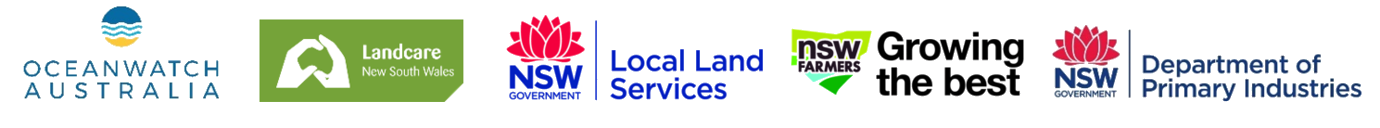 Organisation / Company:Organisation / Company:Address:Address:Contact name:Contact name:Contact phoneContact phoneContact email:Contact email:Please provide a copy of your logo. Attached?Please provide a copy of your logo. Attached?Yes / NoSponsorship level:Dinner sponsor$10,000Yes / NoShed social sponsor$5,000Yes / NoGold sponsor$4,000Yes / NoSilver sponsor$2,000Yes / NoBronze sponsor$1,000Yes / NoTrade display$300   Yes / NoTOTAL$All prices are GST inclusivePlease provide details of any product you would like to donate for the dinner auction